PODALJŠANO BIVANJE DOMA»Mali/mala gospodinja«Pospravljanje sobe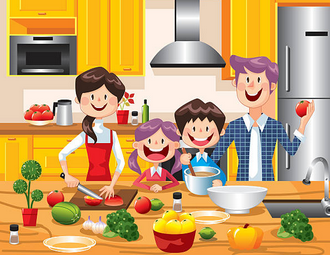 Čiščenje hišePomagaj mami/očku v kuhinji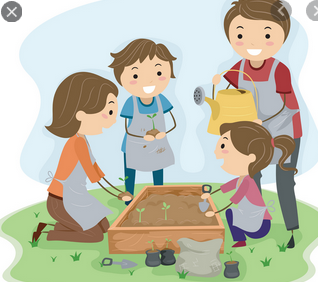 Pomagaj pri delu na vrtu
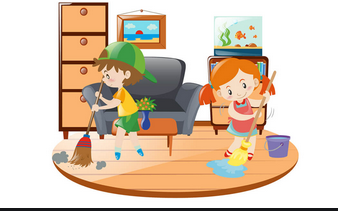 